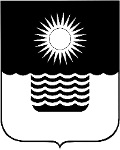 Р Е Ш Е Н И Е ДУМЫ МУНИЦИПАЛЬНОГО ОБРАЗОВАНИЯГОРОД-КУРОРТ ГЕЛЕНДЖИКот _____________________                		                              	№ ________г. ГеленджикО внесении изменений в решение Думы муниципального образования город-курорт Геленджик от 28 июня 2019 года №129«Об утверждении Положения о муниципальном контроле засоблюдением Правил благоустройства территориимуниципального образования город-курорт Геленджик»(в редакции решения Думы муниципального образованиягород-курорт Геленджик от 29 мая 2020 года № 250)Рассмотрев протест прокурора города Геленджика от 20 апреля
2021 года №7-02-2021 на решение Думы муниципального образования город-курорт Геленджик от 28 июня 2019 года №129 «Об утверждении Положения о муниципальном контроле за соблюдением Правил благоустройства территории муниципального образования город-курорт Геленджик» (в редакции решения Думы муниципального образования город-курорт Геленджик от 29 мая 2020 года № 250), в соответствии с Федеральным законом от 26 декабря 2008 года №294-ФЗ «О защите прав юридических лиц и индивидуальных предпринимателей при осуществлении государственного контроля (надзора) и муниципального контроля» (в редакции Федерального закона от 8 декабря 2020 года №429-ФЗ), постановлением Правительства Российской Федерации от 30 ноября 2020 года № 1969 «Об особенностях формирования ежегодных планов проведения плановых проверок юридических лиц и индивидуальных предпринимателей на 2021 год, проведения проверок в 2021 году и внесении изменений в пункт
7 Правил подготовки органами государственного контроля (надзора) 
и органами муниципального контроля ежегодных планов проведения плановых проверок юридических лиц и индивидуальных предпринимателей», руководствуясь статьями 7, 16, 17.1, 35 Федерального закона от 6 октября 2003 года №131-ФЗ «Об общих принципах организации местного самоуправления в Российской Федерации» (в редакции Федерального закона от 29 декабря 2020 года № 464-ФЗ), статьями 8, 27, 54, 70 Устава муниципального образования город-курорт Геленджик, Дума муниципального образования город-курорт Геленджик р е ш и л а: 1. Удовлетворить протест прокурора города Геленджика от 20 апреля 2021 года №7-02-2021 на решение Думы муниципального образования город-курорт Геленджик от 28 июня 2019 года №129 «Об утверждении Положения о муниципальном контроле за соблюдением Правил благоустройства территории муниципального образования город-курорт Геленджик» (в редакции решения Думы муниципального образования город-курорт Геленджик от 29 мая 2020 года № 250).2.  Утвердить изменения в решение Думы муниципального образования город-курорт Геленджик от 28 июня 2019 года №129 «Об утверждении Положения о муниципальном контроле за соблюдением Правил благоустройства территории муниципального образования город-курорт Геленджик» (в редакции решения Думы муниципального образования город-курорт Геленджик от 29 мая 2020 года № 250) согласно приложению к настоящему решению.3. Администрации муниципального образования город-курорт Геленджик (Богодистов) обеспечить приведение соответствующих правовых актов администрации муниципального образования город-курорт Геленджик в соответствие с настоящим решением.4. Опубликовать настоящее решение в печатном средстве массовой информации «Официальный вестник органов местного самоуправления муниципального образования город-курорт Геленджик» и разместить на официальном сайте администрации муниципального образования город-курорт Геленджик в информационно-телекоммуникационной сети «Интернет».5. Решение вступает в силу со дня его официального опубликования.Исполняющий обязанностиглавы муниципального образованиягород-курорт Геленджик	          	                    	                                  А.А. ГрачевПредседатель Думы муниципальногообразования город-курорт Геленджик                                            М.Д. ДимитриевЛИСТ СОГЛАСОВАНИЯпроекта решения Думымуниципального образования город-курорт Геленджикот _____________ № _____________«О внесении изменений в решение Думы муниципальногообразования город-курорт Геленджик от 28 июня 2019 года №129«Об утверждении Положения о муниципальном контроле за соблюдением Правил благоустройства территории муниципального образования город-курорт Геленджик» (в редакции решения Думы муниципального образования город-курорт Геленджик от 29 мая 2020 года № 250)»Проект внесен:Исполняющим обязанностиглавы муниципального образованиягород-курорт Геленджик						              А.А. ГрачевСоставитель проекта:Начальник управленияжилищно-коммунального хозяйстваадминистрации муниципальногообразования город-курорт Геленджик				       В.С. ДмитриеваПроект согласован:Начальник правового управленияадминистрации муниципальногообразования город-курорт Геленджик				         И.В. ГребеникЗаместитель главымуниципального образованиягород-курорт Геленджик 						          Е.А. ЧеботковИсполняющий обязанностипервого заместителя главымуниципального образованиягород-курорт Геленджик						      М.П. РыбалкинаПредседатель постоянной комиссииДумы муниципального образованиягород-курорт Геленджик по бюджету,налогам, социально-экономическомуразвитию, инфраструктуре муниципальногообразования, промышленности, транспорту,торговле, малому предпринимательствуи сельскому хозяйству 							      М.Д. ДимитриевПРИЛОЖЕНИЕ								УТВЕРЖДЕНЫ								решением Думы							муниципального образования							город-курорт Геленджик							от ________________ №_____ИЗМЕНЕНИЯ,внесенные в решение Думы муниципальногообразования город-курорт Геленджик от 28 июня 2019 года №129
«Об утверждении Положения о муниципальном контроле за
соблюдением Правил благоустройства территории
муниципального образования город-курорт Геленджик»
(в редакции решения Думы муниципального образования
город-курорт Геленджик от 29 мая 2020 года № 250)1. Раздел 7 приложения к решению дополнить пунктом 7.31 следующего содержания:«7.31. Указываемый в ежегодном плане срок проведения плановых проверок, дата начала которых наступает позже 30 июня 2021 года, не может превышать 10 рабочих дней с учетом особенностей исчисления предельных сроков проведения проверок, установленных частью 7 статьи 72 и частью 7 статьи 73 Федерального закона от 31 июля 2020 года № 248-ФЗ «О государственном контроле (надзоре) и муниципальном контроле в Российской Федерации» (далее – Федеральный закон № 248-ФЗ).Включенные в план проверок на 2021 год плановые проверки, дата начала которых наступает позже 30 июня 2021 года, подлежат исключению из плана проверок в случае, если на дату начала их проведения признаны утратившими силу положения федерального закона, устанавливающие вид муниципального контроля, в рамках которого планируется проведение проверок, или изменены федеральными законами наименование и (или) предмет муниципального контроля, кроме случаев, когда указанные проверки подлежат проведению в рамках иного вида муниципального контроля в соответствии с положением об указанном виде муниципального контроля.При формировании плана проверок на 2021 год в него не включаются плановые проверки в отношении юридических лиц и индивидуальных предпринимателей, отнесенных в соответствии со статьей 4 Федерального закона от 24 июля 2007 года № 209-ФЗ «О развитии малого и среднего предпринимательства в Российской Федерации» к субъектам малого предпринимательства, сведения о которых включены в единый реестр субъектов малого и среднего предпринимательства (далее – субъекты малого предпринимательства), за исключением:1) плановых проверок лиц, осуществляющих виды деятельности, перечень которых установлен Правительством Российской Федерации в соответствии с частью 9 статьи 9 Федерального закона от 26 декабря 2008 года
№294-ФЗ «О защите прав юридических лиц и индивидуальных предпринимателей при осуществлении государственного контроля (надзора) и муниципального контроля»;2) плановых проверок субъектов малого предпринимательства при наличии у органа муниципального контроля информации о том, что в отношении субъектов малого предпринимательства ранее вынесено вступившее в законную силу постановление о назначении административного наказания за совершение грубого нарушения, определенного в соответствии с Кодексом Российской Федерации об административных правонарушениях, или административного наказания в виде дисквалификации, или административного приостановления деятельности либо принято решение о приостановлении действия лицензии и (или) аннулировании лицензии, выданной в соответствии с Федеральным законом от 4 мая 2011 года №99-ФЗ «О лицензировании отдельных видов деятельности», и с даты окончания проведения проверки, по результатам которой вынесено такое постановление либо принято такое решение, прошло менее
3 лет. При этом в плане проверок помимо сведений, предусмотренных частью 4 статьи 9 Федерального закона от 26 декабря 2008 года №294-ФЗ «О защите прав юридических лиц и индивидуальных предпринимателей при осуществлении государственного контроля (надзора) и муниципального контроля», приводится информация об указанном постановлении или решении, дате их вступления в законную силу и дате окончания проведения проверки, по результатам которой вынесено такое постановление либо принято такое решение.».2. Раздел 7 приложения к решению дополнить пунктом 7.12 следующего содержания:«7.12. Особенности проведения плановых проверок в 2021 году.Плановые проверки юридических лиц и индивидуальных предпринимателей в 2021 году могут проводиться с использованием средств дистанционного взаимодействия, в том числе аудио- или видеосвязи.Органом муниципального контроля после 1 июля 2021 года, но не позднее чем за 20 рабочих дней до даты начала проведения плановой проверки в форме выездной проверки, включенной в ежегодный план проведения плановых проверок юридических лиц и индивидуальных предпринимателей на
2021 год, может быть принято решение о проведении вместо нее инспекционного визита.О проведении инспекционного визита вместо плановой проверки юридическое лицо, индивидуальный предприниматель уведомляются в течение 10 рабочих дней после принятия решения о проведении инспекционного визита.Плановые проверки, дата начала которых наступает позже 30 июня
2021 года, проводятся в соответствии с Положением.».3. Раздел 8 приложения к постановлению дополнить пунктом 8.13 следующего содержания:«8.13. Внеплановые проверки юридических лиц и индивидуальных предпринимателей в 2021 году могут проводиться с использованием средств дистанционного взаимодействия, в том числе аудио- или видеосвязи.».4. Раздел 13 приложения к решению дополнить пунктом 13.4 следующего содержания:«13.4. Срок проведения плановых проверок, дата начала которых наступает позже 30 июня 2021 года, не может превышать 10 рабочих дней с учетом особенностей исчисления предельных сроков проведения проверок, установленных частью 7 статьи 72 и частью 7 статьи 73 Федерального закона
№248-ФЗ.».Исполняющий обязанностиглавы муниципального образованиягород-курорт Геленджик                                                                        А.А. Грачев